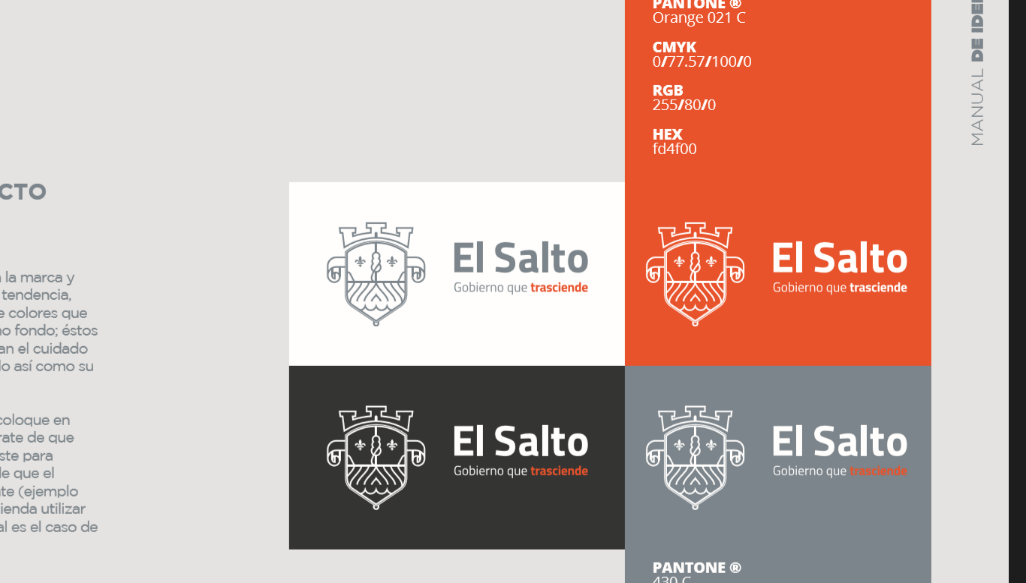 INFORME CUANTITATIVO DEL TERCER TRIMESTRE SEGUNDO AÑO DE GOBIERNO 2019-2020DIRECCIÓN DE COMUNICACIÓN SOCIALABRILMOYOJUNIO12 videos institucionales 12 cobertura a eventos oficiales 8 diseños administrativos 112 publicaciones oficiales 54 credenciales elaboradas y entregadas 53 diseños de: formatos, logotipos, postales, reconocimientos, volantes, lonas, invitación 6 videos institucionales 11 cobertura a eventos oficiales 8 diseños administrativos 100 publicaciones oficiales 70 credenciales elaboradas y entregadas 49 diseños de: formatos, logotipos, postales, reconocimientos, volantes, lonas, invitación 7 videos institucionales 15 cobertura a eventos oficiales 8 diseños administrativos 72 publicaciones oficiales 50 credenciales elaboradas y entregadas 45 diseños de: formatos, logotipos, postales, reconocimientos, volantes, lonas, invitación 